__________________________________________________________________________________________________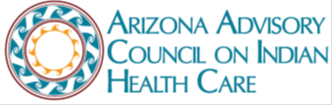 AGENDA FOR THE VIRTUAL MEETING OF THE ARIZONA ADVISORY COUNCIL ON INDIAN HEALTH CARETuesday, April 13, 20211:30 p.m. – 4:30 p.m.Google Meet: meet.google.com/pvv-omcg-dvcCall in #: 240-623-1250‬ PIN: 288 457 487‬#‬‬‬‬-__________________________________________________________________________________________________Pursuant to A.R.S. 38-431.02, notice is hereby given to the members of the Arizona Advisory Council on Indian Health Care (AACIHC), and to the general public that the AACIHC will convene a Regular Meeting open to the public on the date, time and site noted above. As indicated in the following agenda, the AACIHC may vote to go into executive session, which will not be open to the public to discuss certain matters.AGENDAMeeting Called to Order Invocation and IntroductionsRoll Call / Establishment of QuorumAdoption of Meeting Agenda (Action Item)Approval of December 18, 2020 Meeting Minutes (Action Item)ReportsChairwoman’s ReportExecutive Director’s ReportAHCCCS State Plan and Waiver Update Presentations AHCCCS Housing Waiver Amendment and TI 2.0 ProposalArizona Budget 101New Business6th Area Health Education Center Initiative Tribal Consultation Report (Action Item)CDC Community Health Workers for COVID Response and Resilient CommunitiesOld BusinessCall to the Public Next Meeting DateAdjournment A copy of the agenda background material provided to the AACIHC members (with the exception of materials related to possible executive sessions) is available for public inspection at the AACIHC Office, 141 E. Palm Lane, Suite 108, Phoenix, Arizona 85004.Dated this 12th  day of April 2021. ARIZONA ADVISORY COUNCIL ON INDIAN HEALTH CAREKim RussellExecutive DirectorPersons with a disability may request a reasonable accommodation, such as a sign language interpreter, by contacting Corey Hemstreet at 602-542-5725. Requests should be made as early as possible to arrange the accommodation.